Before and while watching 00:00-01:23Before and while watching 00:00-01:23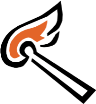 Exercise 1 Try to find the missing expressions. Afterwards, watch the first scene and correct your 
expressions. Check your answers individually. Exercise 1 Try to find the missing expressions. Afterwards, watch the first scene and correct your 
expressions. Check your answers individually. Lily: So it sounds like you’re all getting on like a house on fire.Hannes: Lily, that’s another one of your funny sayings.Lily: I’m sorry, love. It means „well“.Hannes: That’s easier. Shorter!Lily: So, I hope you’re managing to keep up with my little list for the cleaning.Hannes: Don’t worry Lily, Elz has it under control and I have made a spreadsheet.Lily: And don’t forget about my orchids now or there’ll be trouble.Hannes: Elz is looking after the orchids. She says it is the most important job.Lily: And so it is. So, how are you all doing for money?Hannes: It’s still a bit…Lily: A bit tight.Hannes: Yes. A bit tight. Elizabeth has got a part-time job in a clothes shop. And Nino is going for a job interview.Lily: Wish him luck from me. Now I’ve got to dash! I’ve got to check in on my Silver Surfers group in Spain. No rest for the wicked!Lily: So it sounds like you’re all getting on like a house on fire.Hannes: Lily, that’s another one of your funny sayings.Lily: I’m sorry, love. It means „well“.Hannes: That’s easier. Shorter!Lily: So, I hope you’re managing to keep up with my little list for the cleaning.Hannes: Don’t worry Lily, Elz has it under control and I have made a spreadsheet.Lily: And don’t forget about my orchids now or there’ll be trouble.Hannes: Elz is looking after the orchids. She says it is the most important job.Lily: And so it is. So, how are you all doing for money?Hannes: It’s still a bit…Lily: A bit tight.Hannes: Yes. A bit tight. Elizabeth has got a part-time job in a clothes shop. And Nino is going for a job interview.Lily: Wish him luck from me. Now I’ve got to dash! I’ve got to check in on my Silver Surfers group in Spain. No rest for the wicked!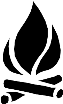 Exercise 2 Write new sentences with the expressions from above. Use them according to their meaning in the conversation. Translate them into German. Exercise 2 Write new sentences with the expressions from above. Use them according to their meaning in the conversation. Translate them into German. German translation to get on like a house on fire = dicke Freunde sein / sich sehr gut verstehenlove = Liebling (umgangssprachlich als Kosename für eine nahestehende Personen gebraucht)to keep up with = Schritt halten könnenspreadsheet = Tabellethere’ll be trouble = das gibt Ärger (umgangssprachlich)how are you doing for money = habt ihr genug GeldI have to dash = ich muss pressieren / ich muss (sofort) gehenno rest for the wicked = keine Ruhe für die Schuldigen (Redewendung, die besagt, dass man ruhelos ist und immer weiterarbeiten muss)German translation to get on like a house on fire = dicke Freunde sein / sich sehr gut verstehenlove = Liebling (umgangssprachlich als Kosename für eine nahestehende Personen gebraucht)to keep up with = Schritt halten könnenspreadsheet = Tabellethere’ll be trouble = das gibt Ärger (umgangssprachlich)how are you doing for money = habt ihr genug GeldI have to dash = ich muss pressieren / ich muss (sofort) gehenno rest for the wicked = keine Ruhe für die Schuldigen (Redewendung, die besagt, dass man ruhelos ist und immer weiterarbeiten muss)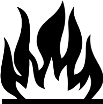 Exercise 3 Give your German sentences to a fellow student and let her/him translate them back into English. Check your results together and discuss them. Exercise 3 Give your German sentences to a fellow student and let her/him translate them back into English. Check your results together and discuss them. Individual answersIndividual answersExercise 4 Find another meaning for the expressions from exercise 1 and use them in a sentence. However, some expressions may not a have a second meaning.Exercise 4 Find another meaning for the expressions from exercise 1 and use them in a sentence. However, some expressions may not a have a second meaning.The following expressions don’t have a second meaning and can therefore not be used in a different context.to get on like a house on firespreadsheethow are you doing for moneyno rest for the wickedThe following expressions don’t have a second meaning and can therefore not be used in a different context.to get on like a house on firespreadsheethow are you doing for moneyno rest for the wicked